Topic 2.1 What is Enterprise?: Activity (1)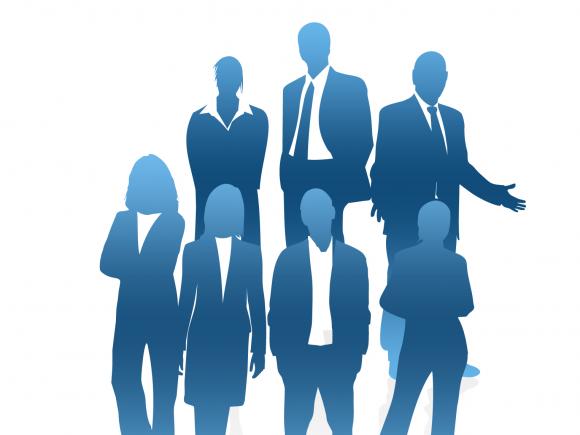 Entrepreneur:  A person who owns and runs their own business and takes risks.Name THREE Entrepreneurs (who are not pictured below):Name SIX skills that would be needed for an effective entrepreneur:Why is it important for an entrepreneur to take risks? Can you think of an entrepreneur who has taken risks?Why must an entrepreneur show initiative? Can you think of an entrepreneur who has shown initiative?Why must an entrepreneur have a willingness to undertake new ventures? Can you think of an entrepreneur who has a willingness to undertake new ventures?Number:Entrepreneur:123